		Modelo de Informe de Rendición de Cuentas 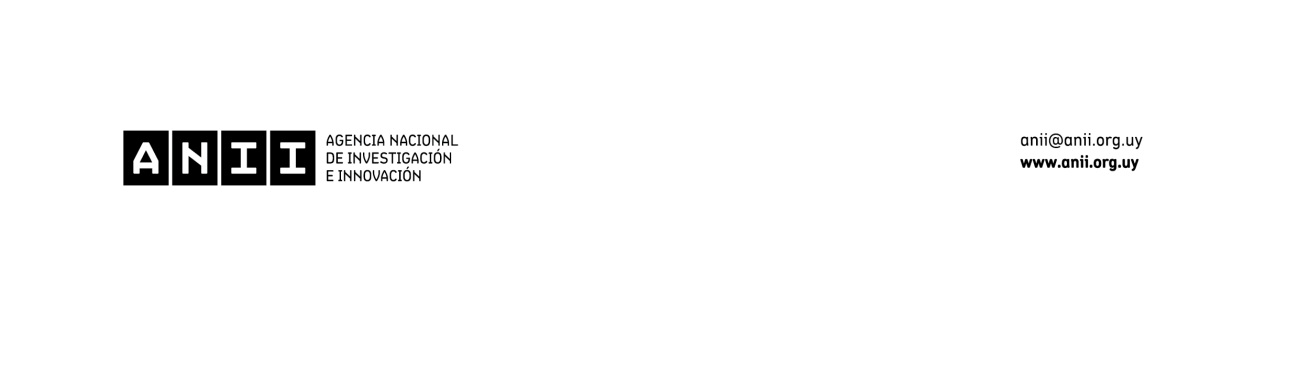 			INFORME DE RENDICIÓN DE CUENTASLugar, fecha. …………………………….Presidente de la ANIISr. Flavio CaiafaPRESENTE He realizado una Revisión de la Rendición de Cuentas correspondiente a los fondos a reintegrar/recibidos el “FECHA” de la ANII para el convenio suscrito con fecha “XX” y aplicados por  ……..  (Nombre de la institución) en el periodo comprendido entre “XX” y el “XX” de acuerdo al Pronunciamiento Nº 20 del Colegio de Contadores, Economistas y Administradores del Uruguay.La Rendición de Cuentas constituye una afirmación de la Dirección del proyecto sobre la totalidad de los fondos a rendir cuentas, según el Proyecto de referencia en ese período y de todas las aplicaciones efectuadas.La revisión fue realizada siguiendo las Normas Internacionales aplicables a los Trabajos para Atestiguar y los Pronunciamientos del Colegio de Contadores, Economistas y Administradores del Uruguay y no constituye un examen de Auditoría, de acuerdo a Normas de Auditoría Generalmente Aceptadas para emitir un Dictamen. Dicha revisión también cumple con las disposiciones de la Ordenanza nº 77 del Tribunal de Cuentas de la República y normas establecidas por la Contaduría General de la Nación.Esta revisión incluyó el cotejo de una muestra representativa de la documentación original de ingresos y egresos de fondos. De acuerdo con la revisión y procedimientos aplicados, no tengo evidencia de que se deban realizar modificaciones significativas al informe referido, para que el mismo refleje adecuadamente los fondos recibidos y aplicados por el proyecto ….. según Resolución …..Dejo constancia que en el período objeto de rendición de cuentas los fondos transferidos por ANII ascendieron a $....., los gastos financiados por dichos fondos ascendieron a $..., y resta un saldo sin utilizar/pendiente de recibir de $ …. Los gastos financiados por contrapartida del proyecto ascienden a $....Hago constar que la relación que mantengo con el proyecto es la de ….Firma del Cr. Público,Sello identificatorio y timbreDeclaración jurada del jerarcaUnidad ejecutora:Quien suscribe, …., con facultades suficientes y bajo la responsabilidad que determinan los Art. 132, 133 y 158 del TOCAF y la Ordenanza Nro 77 del Tribunal de Cuentas de la República, en relación a la utilización de los fondos recibidos en el período comprendido entre …….… , con cargo al proyecto  ….; CERTIFICA:1	Que la Rendición de Cuentas adjunta incluye todos los fondos recibidos en el periodo de referencia, refleja bien y fielmente la utilización de los mismos.2	Que los fondos fueron utilizados para el fin dispuesto y de acuerdo con los procedimientos administrativos y financieros establecidos en el Convenio.3	Que existe documentación de todas las operaciones realizadas, la que se encuentra archivada de forma que permita su revisión o consulta en cualquier momento y sobre el cual se realizaron los registros correspondientes siguiendo criterios uniformes.4	Que el saldo de disponibilidades del periodo informado representa integralmente la realidad, quedando un saldo sin utilizar en nuestro poder/pendiente de recibir del subsidio ANII que asciende a la suma de $ …, el que concuerda plenamente con la Rendición de Cuentas presentada.Lugar y fechaFirma y sello identificatorioFlujo de Ingresos y Egresos para proyectos sin sub ejecutoresCódigo del proyecto ANII:  ….El informe de Rendición de Cuentas que antecede está formulado de acuerdo la Ordenanza Nro 77 del Tribunal de Cuentas, Resolución de fecha 28 de agosto de 2013 y conforme al Pronunciamiento Nro 20 emitido por el Colegio de Contadores, Economistas y Administradores del Uruguay.Flujo de fondos:De acuerdo a la información presentada por la XXXXX, el resumen de las disponibilidades al … es:Se expide en la ciudad de …., a los ... días del mes de .. del año …Firma del Cr. Público,Sello identificatorioFlujo de Ingresos y Egresos para proyectos con sub ejecutoresCódigo del proyecto ANII:  ….El informe de Rendición de Cuentas que antecede está formulado de acuerdo la Ordenanza Nro 77 del Tribunal de Cuentas, Resolución de fecha 28 de agosto de 2013 y conforme al Pronunciamiento Nro 20 emitido por el Colegio de Contadores, Economistas y Administradores del Uruguay.Flujo de fondos:De acuerdo a la información presentada por la XXXXX, el resumen de las disponibilidades al … es:*Anticipos pendientes de rendir: Se componen de desembolsos realizados pero no ejecutados (ejemplo: Fondos otorgados a otra institución que aún no han sido ejecutados)Se expide en la ciudad de …., a los ... días del mes de .. del año …Firma del Cr. Público,Sello identificatorioFecha de ingreso de fondosMonto del desembolso recibido de ANII (A)Gastos financiados con Aporte ANII (B)Gastos financiados con ContraparteSaldo pendiente de rendir (A-B)Subsidio ANIISaldo inicial(+) Ingresos  (-) Egresos: gastos subsidiados(2) Saldo finalFondos ANII(1)  Saldo inicial         (+) Ingresos         (-) Egresos: gastos rendidos       (+) Anticipos pendientes de rendir*(2) Saldo final